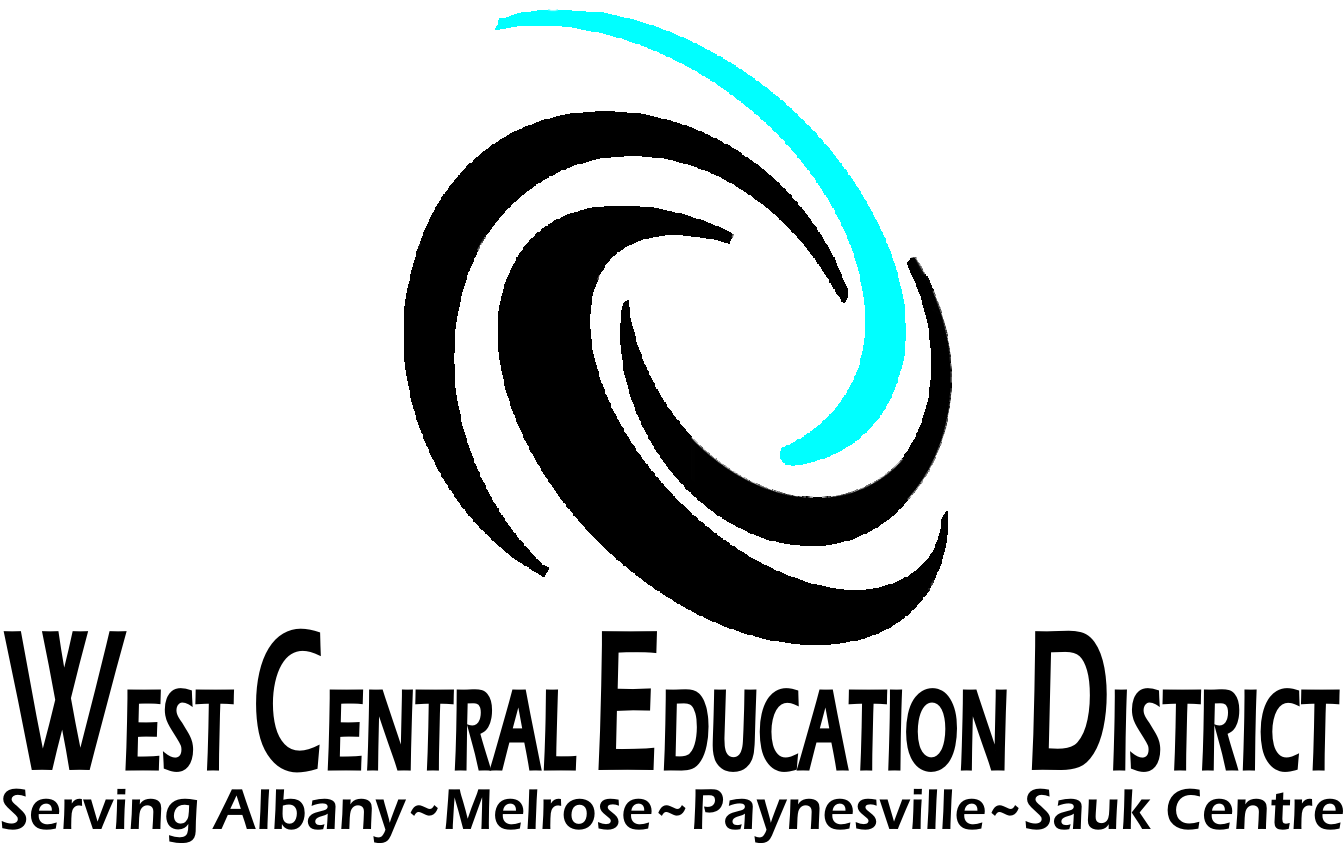 ____________________________________________________________________________PLAAFP Header Template____________________________________________________________________________DIRECTIONS: For Case managers to use as a template to copy and paste headers into the PLAAFP.  This document could be placed on your desktop and you can copy and paste these headers into your PLAAFP on SpEd Forms.  You can add more as needed for transition, or specific areas being addressed.  Information reported by parents: Strengths:Academic achievement: Functional performance: How does the disability impact the student from progressing in the general curriculum?Educational Needs: 